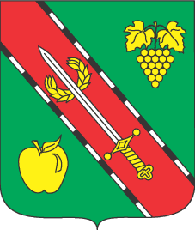 МЕСТНАЯ АДМИНИСТРАЦИЯ ВЕРХНЕСАДОВСКОГО МУНИЦИПАЛЬНОГО ОКРУГА ПОСТАНОВЛЕНИЕ  № 11/2020-МА«О признании утратившим силу постановления № 82/2019-МА от 15.11.2019 «Об утверждении Положения о порядке предоставления гражданами, претендующими на замещение должностей муниципальной службы и муниципальными служащими сведений о доходах, расходах, об имуществе и обязательствах имущественного характера, а также о доходах, расходах, об имуществе и обязательствах имущественного характера супруги (супруга) и несовершеннолетних детей в местной администрации Верхнесадовского муниципального округа»	В соответствии с Федеральным законом от 06.10.2003 № 131-ФЗ                         «Об общих принципах организации местного самоуправления в Российской Федерации», Законом города Севастополя от 30.12.2014 № 102-ЗС                            «О местном самоуправлении в городе Севастополе», Уставом внутригородского муниципального образования города Севастополя Верхнесадовский муниципальный округ, на основании Экспертного заключения сектора Регистра МНПА отдела правового регулирования деятельности Департамента по территориальному развитию                                          и взаимодействию с органами местного самоуправления города Севастополя № 488 от 11 декабря 2019 года, местная администрация Верхнесадовского муниципального округа:ПОСТАНОВЛЯЕТ:1. Признать утратившим силу постановление местной администрации Верхнесадовского муниципального округа № 82/2019-МА от 15.11.2019 года «Об утверждении Положения о порядке предоставления гражданами, претендующими на замещение должностей муниципальной службы                              и муниципальными служащими сведений о доходах, расходах, об имуществе и обязательствах имущественного характера, а также о доходах, расходах,                  об имуществе и обязательствах имущественного характера супруги (супруга)                                     и несовершеннолетних детей в местной администрации Верхнесадовского муниципального округа».2. Обнародовать настоящее постановление на информационном стенде ВМО Верхнесадовский МО и официальном сайте в информационно-телекоммуникационной сети интернет.3. Настоящее постановление вступает в силу со дня его официального обнародования.4. Контроль за исполнением настоящего Постановления оставляю                   за собой.13 марта 2020 годас. ВерхнесадовоеГлава ВМО Верхнесадовский МО, исполняющий полномочия председателя Совета,Глава местной администрации    Е.С. Кравцова